Book ReviewTitle:														Author:													Genre:													Star Rating Summary																																																																																			Favourite Characters																																																					Favourite Part																																																						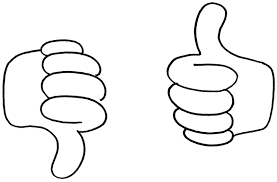 